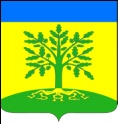 АДМИНИСТРАЦИЯ МАЛАМИНСКОГО СЕЛЬСКОГО ПОСЕЛЕНИЯУСПЕНСКОГО РАЙОНАПОСТАНОВЛЕНИЕот 29.10.2019 года                                                                                            № 66с. МаламиноОб утверждении муниципальной программы «Поддержка малого и среднего предпринимательства в Маламинском сельском поселенииУспенского района на 2020 год»В соответствии с Федеральным законом от 6 октября 2003 года № 131-ФЗ «Об общих принципах организации местного самоуправления в Российской Федерации», а так же Федеральным законом от 24 июля 2007 года № 209-ФЗ «О развитии малого и среднего предпринимательства в Российской Федерации», Федеральным законом от 22 июля 2008 года № 159-ФЗ «Об особенностях отчуждения недвижимого имущества, находящегося в государственной собственности субъектов Российской Федерации или в муниципальной собственности и арендуемого субъектами малого и среднего предпринимательства, и о внесении изменений в отдельные законодательные акты Российской Федерации», Федеральным законом от 12 января 1996 года № 7-ФЗ «О некоммерческих организациях», Федеральным законом от 26 июля 2006 года № 135-ФЗ «О защите конкуренции», Постановление главы администрации (губернатора) Краснодарского края № 1201 от 14.10.2013 года постановляю:     1. Утвердить муниципальную программу «Поддержка малого и среднего предпринимательства в Маламинском сельском поселении Успенского района на 2020 год» согласно приложению.     2.Контроль за выполнением настоящего постановления оставляю за собой.     3.Обнародовать настоящее решение в соответствии с уставом Маламинского сельского поселения Успенского района.     4.Настоящее постановление вступает в силу со следующего дня после дня его официального обнародования.Исполняющий обязанности главы  Маламинского сельского поселения Успенского района                                                            Г.Н. ХаляпинаПроект подготовлен и внесен:Специалист администрацииМаламинского  сельского поселения Успенского района                                                                        О.А. Горлачук                                                                                                           ____________Согласовано:Ведущий специалист администрацииМаламинского  сельского поселения Успенского района                                                                        Н.А. Тищенко                                                                                                           ____________Приложениек постановлению администрации Маламинского сельского поселения Успенского районаот 29.10.2019 г.  № 66Муниципальная программа «Поддержка малого и среднего предпринимательства в Маламинском сельском поселении Успенского районана 2020 год»ПАСПОРТ
муниципальной программы
«Поддержка малого и среднего предпринимательства
в Маламинском сельском поселении Успенского района
на 2020 год»Наименование	Муниципальная программа «Поддержка малого ипрограммы	среднего    предпринимательства    в    Маламинском                                             сельском поселении Успенского района
                                             на 2020 год» (далее - Программа)
Основание для	Федеральный закон от 6 октября 2003 годаразработки	№ 131-ФЗ «Об общих принципах организации местно-Программы	го самоуправления в Российской Федерации»;федеральный закон от 24 июля 2007 года № 209-ФЗ «О развитии малого и среднего предпринимательства в Российской Федерации»; Федеральный закон от 22 июля 2008 года № 159-ФЗ «Об особенностях отчуждения недвижимого имущества, находящегося в государственной собственности субъектов Российской Федерации или в муниципальной собственности и арендуемого субъектами малого и среднего предпринимательства, и о внесении изменений в отдельные законодательные акты Российской Федерации»;Федеральный закон от 12 января 1996 года . № 7-ФЗ «О некоммерческих организациях»; Федеральный закон от 26 июля 2006 года № 135-ФЗ «О защите конкуренции»; Постановление главы администрации (губернатора) Краснодарского                                           Края № 1201 от 14.10.2013года;                                         Устав Маламинского сельского поселения Успенского районаОсновные	Администрация Маламинского сельского поселенияразработчики	Успенского районаПрограммыМуниципальный  Администрация Маламинского сельского поселения
заказчик                            Успенского районаИсполнители                    Администрация Маламинского сельского поселениямероприятий                    Успенского районапрограммыСодержание проблемы и обоснование необходимости ее решенияпрограммными методамиМалый и средний бизнес Маламинского сельского поселения Успенского района интенсивно развивается.Администрацией Маламинского сельского поселения Успенского района ведется целенаправленная работа по формированию благоприятного предпринимательского климата и созданию положительного образа предпринимателя в Маламинском сельском поселении Успенского района.В результате реализации мероприятий целевой программы поддержки и развития малого предпринимательства в Маламинском сельском поселении Успенского района на 2020 год достигнут темп роста в развитии малого предпринимательства. В то же время в сфере малого и среднего предпринимательства в Маламинском сельском поселении Успенского района имеются нерешенные проблемы, устранение которых возможно с использованием программно-целевого метода:наблюдается недоступность банковского кредитования для вновь создаваемых малых предприятий и предпринимателей;отмечаются трудности при реализации продукции субъектов малого и среднего предпринимательства;недостаточен спрос на продукцию субъектов малого и среднего предпринимательства;сохраняется недостаток квалифицированных кадров у субъектов малого и среднего предпринимательства.Настоящая Программа, направленная на достижение целей и задач развития системы малого и среднего предпринимательства в Маламинском сельском поселении Успенского района, позволит согласовать и скоординировать совместные действия органов государственной власти, органов местного самоуправления, финансовых институтов, предпринимательских структур, общественных, научных и образовательных организаций по развитию системы малого и среднего предпринимательства в Маламинском сельском поселении Успенского района.2. Цели, задачи, сроки и этапы реализации ПрограммыОсновными целями Программы являются:повышение темпов развития малого и среднего предпринимательства как одного из факторов социально-экономического развития Маламинском сельском поселении Успенского района;повышение социальной эффективности деятельности субъектов малого и среднего предпринимательства (рост численности занятых в сфере малого и среднего предпринимательства, рост средних доходов и повышение уровня социальной защищенности работников малых и средних предприятий);обеспечение конкурентоспособности продукции, товаров, услуг-субъектов малого и среднего предпринимательства на внутреннем и внешних рынках.Для достижения поставленных целей предусматривается решение следующих задач:поддержка субъектов малого и среднего предпринимательства, осуществляющих инновационную деятельность;развитие инфраструктуры поддержки малого и среднего предпринимательства;совершенствование внешней среды для развития малого и среднего предпринимательства.Программа рассчитана на 2020 год и ее реализацию планируется осуществить в два этапа.На первом этапе предполагается сконцентрировать усилия участников на формировании основы целостной системы, обеспечивающей развитие малого и среднего предпринимательства, путем реализации ряда программных мероприятий и проектов на муниципальном уровне.На втором этапе созданные механизмы будут распространены на всю территорию Маламиннском сельском поселении Успенского района, что позволит эффективно воздействовать на процессы развития малого и среднего предпринимательства, и создаст условия для качественных и количественных изменений системы малого и среднего предпринимательства Маламинском сельском поселении Успенского района.3. Перечень мероприятий программыПеречень программных мероприятий приведен в приложении № 1 к Программе. Финансирование программных мероприятий предполагается осуществлять за счет средств местного бюджета.Содержание работ и объемы финансирования мероприятий Программы уточняются и корректируются:- в течение финансового года в соответствии с ассигнованиями, предусмотренными в бюджете Маламинского сельского поселения Успенского района;4. Ожидаемые социально-экономические результаты от реализации программы и целевые индикаторыОжидаемые социально-экономические результаты реализации настоящей Программы приведены в таблице:Критериями выполнения программных мероприятий являются показатели:Оценка социально-экономических последствий от реализации Программы выражается в расширении производства и наращивании мощностей в сфере малого и среднего предпринимательства, создании дополнительных рабочих мест, развитии системы кредитования субъектов малого и среднего предпринимательства.5. Механизм реализации программыМуниципальная поддержка в рамках Программы предоставляется субъектам малого предпринимательства, которые:зарегистрированы на территории Маламинского сельского поселения Успенского района;соответствуют требованиям, установленным статьей 4 Федерального закона от 24 июля 2007 года № 209-ФЗ «О развитии малого и среднего предпринимательства в Российской Федерации»;не имеют неисполненной обязанности по уплате налогов, сборов, пеней, процентов за пользование бюджетными средствами, штрафов, подлежащих уплате в соответствии с законодательством Российской Федерации;не находятся в стадии реорганизации, ликвидации или банкротства;осуществляют деятельность по производству (реализации) товаров, выполнению работ, оказанию услуг;не имеют задолженности по уплате в местный бюджет арендной платы за землю и имущество, находящиеся в собственности муниципального образования Успенский, район.Контроль за ходом реализации Программы осуществляется администрацией Маламинского сельского поселения Успенского района по вопросамИсполнителем программных мероприятий является администрацией Маламинского сельского поселения Успенского района, которая:-	несет ответственность за реализацию мероприятий Программы;проводит анализ причин несвоевременного выполнения программных мероприятий;разрабатывает в пределах своих полномочий правовые акты, необходимые для выполнения Программы;осуществляет ведение ежеквартальной отчетности по реализации Программы;организует размещение в сети «Интернет» текста Программы, а также информации о ходе и результатах реализации Программы;осуществляет иные полномочия, предусмотренные нормативными правовыми актами Маламинского сельского поселения Успенского района.Специалист администрацииМаламинского  сельского поселения Успенского района                                                                        О.А. ГорлачукЦели и задачи ПрограммыОсновные цели программы:повышение темпов развития малого и среднего предпринимательства, как одного из факторов социально-экономического развития Маламинского сельского поселения Успенского района;повышение конкурентоспособности продукции, выпускаемой субъектами малого и среднего предпринимательства;повышение социальной эффективности деятельности субъектов малого и среднего предпринимательства (рост численности занятых в сфере малого и среднего предпринимательства, рост доходов и повышение уровня социальной защищенности работников малых и средних предприятий. Задачи Программы:формирование на территории муниципального образования благоприятной среды для развития малого и среднего предпринимательства;содействие росту объема инвестиций в сфере малого и среднего предпринимательства; развитие механизмов поддержки субъектов малого и среднего предпринимательства;информирование субъектов малого и среднего предпринимательства;повышение предпринимательской культурыСрок реализации Программы Объемы финансирования Программы2020 годОбщий объем финансирования Программы Маламинского сельского поселения Успенского района' составляет: 0 руб.Контроль за ВыполнениемПрограммыконтроль за исполнением Программы осуществляют администрация Маламинского сельского поселения Успенского района№ п/пНаименование показателя2020 год1231Количество субъектов малого и среднего предпринимательства, единиц32•2Численность занятых в малом и среднем предпринимательстве, чел.653Оборот субъектов малого и среднего предпринимательства, тыс. руб.457504Объем инвестиций в основной капитал субъектов малого и среднего предпринимательства, млн. руб.№ п/пНаименование показателя2020 год1231Осуществление информационно-методической поддержки субъектов малого и среднего предпринимательства на информационных ресурсах органов местного самоуправления2Организация и проведение конкурса в сфере малого и среднего бизнеса «Лучший предприниматель Маламиского сельского поселения Успенского района» (тыс.руб.)3Изготовление и распространение информационных, нормативных, методических, справочных материалов ,по вопросам развития малого и среднего предпринимательства4Формирование инвестиционных площадок (земельных участков) для предоставления их субъектам малого и среднего предпринимательства в установленном законом порядке (площадок)5Организация и проведение олимпиад, конкурсов для школьников по основам предпринимательства (количество мероприятий)46Количество участников проведенных мероприятий (семинаров, «круглых столов», конференций, совещаний, рабочих встреч) по вопросам развития и поддержки субъектов малого и среднего предпринимательства (чел.)80